11.1.2021- 15.11.2021Dnes na liste v kalendári
prvý deň je v januári.
Preto verný starým zvykom
pripájam sa k vinšovníkom
a prajem vám v novom roku
úspech v každom žitia toku,
veľa šťastia, zdravia veľa,
všetko, čo si srdce želá.Milí žiaci a rodičia, prázdniny pre deti skončili, no zlá epidemiologická situácia na Slovensku sa zhoršila, preto sa opäť vaše deti budú vzdelávať „z domu“. Prosím precvičte si učivo, s pomocou rodičov – tí nech vám prečítajú iba zadanie pracovných listov. Teším sa, keď sa opäť uvidíme v škole.Vyfarbi obrázok podľa vzoru, pomenuj geometrické tvary	-----------------	------------------	    ---------------------	-------------------Zopakuj si písanie rôznych druhov čiar, každý gombík vyfarbi rôznou farbou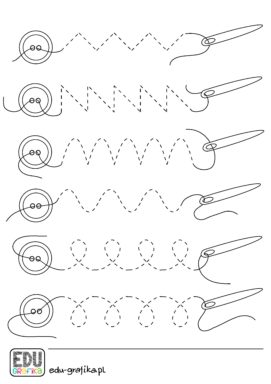 Keďže začal nový rok, nauč sa krátky vinšVinšujem vám Nový rok,                                                                                                       aby ste mali šťastný krok,
doma lásku, svornosť, a všetkého hojnosť.  Teraz si vyfarbi obrázok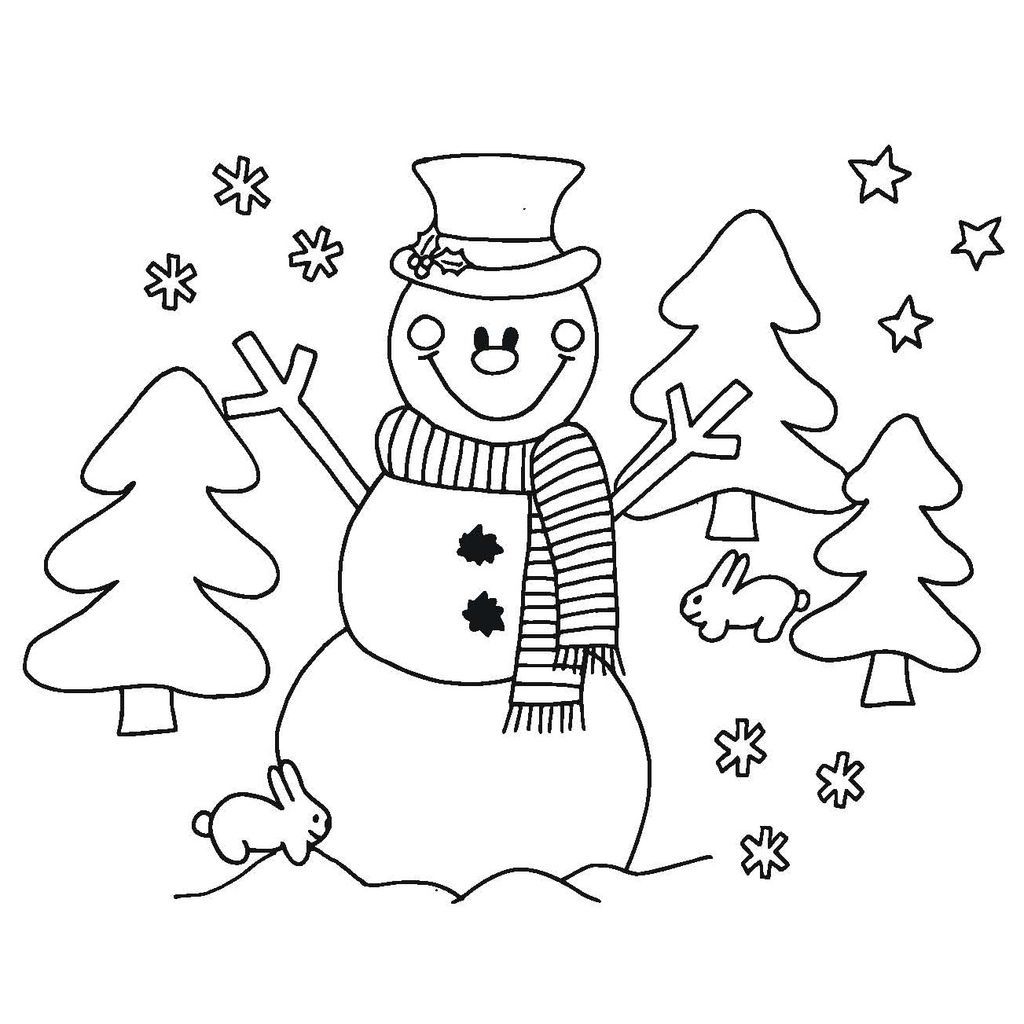 Spoj rovnaké dvojice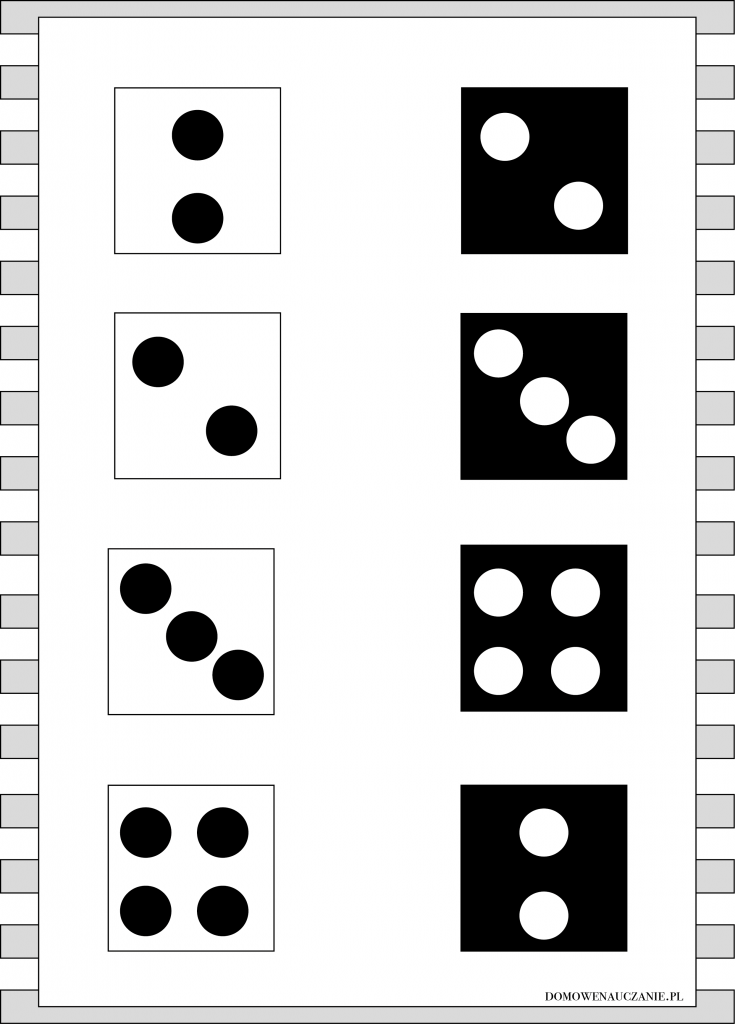 Ešte niečo na záver týždňa, opäť si precvič písanie rôznych čiar.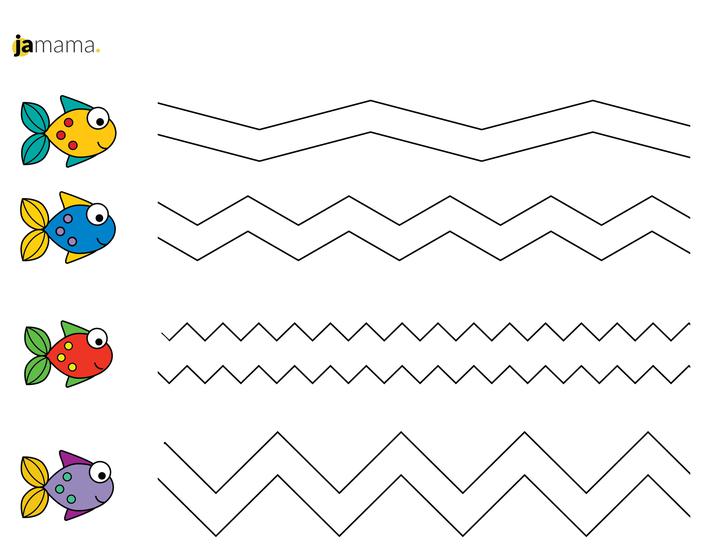 Pekný víkend.